La gripe se esparce cuando las personas que ya tienen el virus tosen, estornudan o hablan cerca de otros.evitan contacto con otros.se ponen la vacuna contra la gripe.ninguna de las anteriores.La mayoría de la actividad de gripe ocurre en los meses durante el verano.de abril y mayo.que son irrazonablemente cálidos.de diciembre, enero y febrero. Los síntomas típicos de la gripe incluyen fiebre y dolor muscular.dolor de garganta y tos. escalofríos y fatiga.todas las anteriores. Si se enferma con síntomas de gripe, en la mayoría de los casos, debe quedarse en casa y evitar el contacto con otras personas excepto para obtener cuidado médico. VerdaderoFalso Para evitar enfermarse con la gripe estacional tenga contacto cercano con otros que estén enfermos.póngase la vacuna contra la gripe anualmente.no se lave las manos a menudo.anime a los compañeros de trabajo a venir al trabajo incluso si están enfermos. La gripe se esparce cuando las personas que ya tienen el virus 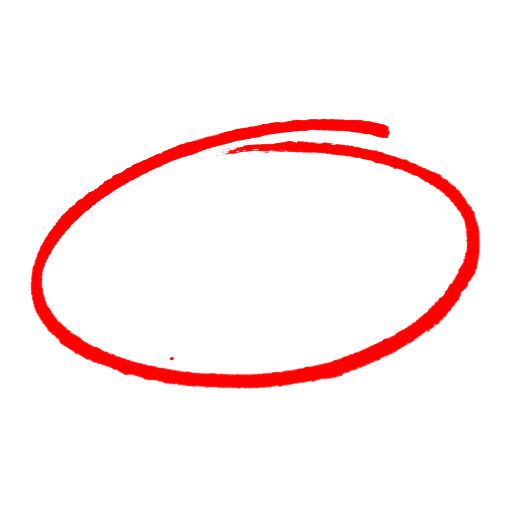 tosen, estornudan o hablan cerca de otros.evitan contacto con otros.se ponen la vacuna contra la gripe.ninguna de las anteriores.La mayoría de la actividad de gripe ocurre en los meses durante el verano.de abril y mayo.que son irrazonablemente cálidos.de diciembre, enero y febrero. Los síntomas típicos de la gripe incluyen fiebre y dolor muscular.dolor de garganta y tos. escalofríos y fatiga.todas las anteriores. Si se enferma con síntomas de gripe, en la mayoría de los casos, debe quedarse en casa y evitar el contacto con otras personas excepto para obtener cuidado médico. VerdaderoFalso Para evitar enfermarse con la gripe estacional tenga contacto cercano con otros que estén enfermos.póngase la vacuna contra la gripe anualmente.no se lave las manos a menudo.anime a los compañeros de trabajo a venir al trabajo incluso si están enfermos.SAFETY MEETING QUIZPRUEBA DE REUNIÓN DE SEGURIDADSAFETY MEETING QUIZPRUEBA DE REUNIÓN DE SEGURIDAD